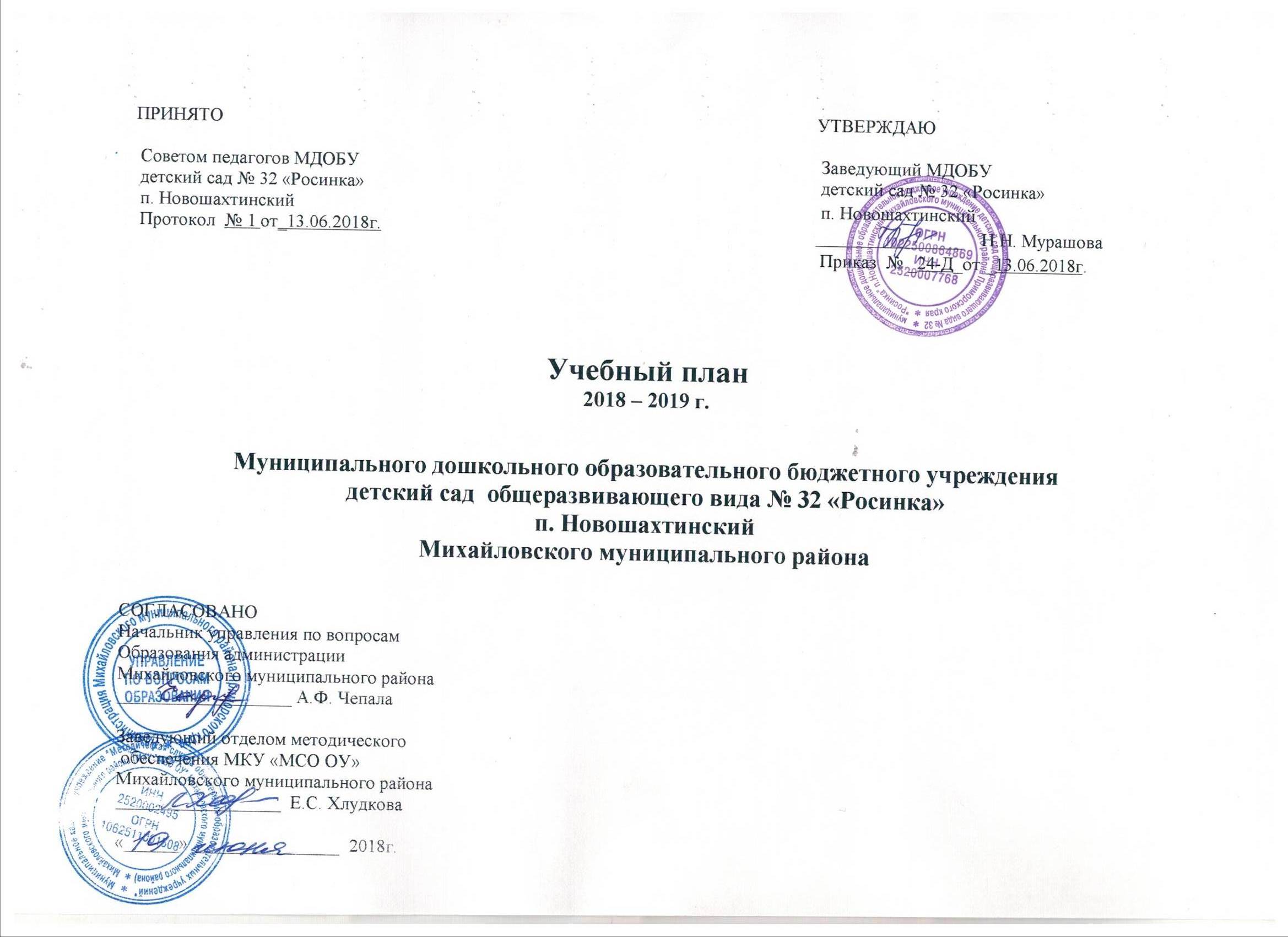 Учебный планМДОБУ детский сад общеразвивающего вида № 32 «Росинка» п. Новошахтинскийна 2018-2019 учебный годПояснительная записка  к учебному плануМДОБУ детский сад общеразвивающего вида № 32 «Росинка» п. Новошахтинскийреализующего программы дополнительного образования дошкольниковна 2018-2019 учебный год Программы дополнительного образования дошкольников  обеспечивают  обогащение образовательных программ ДОУ, развитие ребенка на основе его индивидуальных особенностей  и способностей по следующим направлениям:- физическое воспитание и формирование ценностей здорового образа жизни;- художественно-эстетическое воспитание;- речевое развитие. Созданы  условия  для  развития личности ребенка в специально организованной предметно-пространственной развивающей среде. Это способствует мотивации  личности ребенка к  познанию и творчеству, приобщению к  общечеловеческим  ценностям, укреплению физического и психического развития дошкольников.Нормы и  требования к нагрузке воспитанников, а также планирование учебной нагрузки  в течение  занятия    определены инструктивно-методическим письмом  Министерства образования РФ от 14.03.2000 г. № 65/23-16 , а также в соответствии с санитарно- эпидемиологическими  требованиями  к устройству, содержанию и организации  режима дня  работы ДОУ.Платные дополнительные услуги  проводится во вторую половину дня 1-2  раза в неделю. Количество детей в кружках – 10-15  человек, логопедия – индивидуально и группой по 2-3 человека.            Организованная совместная деятельность  проводится  в соответствии с программой, учебным планом, расписанием работы кружка, табелем посещаемости детей.Учебный планМДОБУ детский сад общеразвивающего вида № 32 «Росинка» п. Новошахтинскийреализующего программы дополнительного образования дошкольниковна 2018-2019 учебный годОбразовательные областиОбразовательная деятельностьПериодичность  (в неделю)Периодичность  (в неделю)Периодичность  (в неделю)Периодичность  (в неделю)Периодичность  (в неделю)Образовательные областиОбразовательная деятельность1 младшая группа2 младшая группаСредняя группаСтаршая группаПодготовит. группаОбязательная  часть– 60%    Обязательная  часть– 60%    Обязательная  часть– 60%    Обязательная  часть– 60%    Обязательная  часть– 60%    Обязательная  часть– 60%    Социально-коммуникативное развитиеОбразовательная область реализуется в интеграции со всеми  областямиПознавательное развитие(Всего  в соответствии с Программой)12234Познавательно-исследовательская  деятельность11Формирование целостной картины мира  (ФЦКМ)11111Речевое развитие(Всего  в соответствии с Программой)21122Развитие речи2Физическое развитие(Всего  в соответствии с Программой)33333Физическая культура в помещении22222Физическая культура на прогулке11111Художественно-эстетическое развитие(Всего  в соответствии с Программой)44455Лепка10,50,50,50,5Аппликация- 0,50,50,50,5Музыка22222Итого97788Часть формируемая участниками образовательного процесса – 40%Часть формируемая участниками образовательного процесса – 40%Часть формируемая участниками образовательного процесса – 40%Часть формируемая участниками образовательного процесса – 40%Часть формируемая участниками образовательного процесса – 40%Часть формируемая участниками образовательного процесса – 40%Социально-коммуникативное развитиеФормирование образа «Я»1Познавательное развитиеФЭМП1111Речевое развитиеРазвитие речи1111Речевое развитиеОбучение грамоте11Художественно-эстетическое развитиеРисование11122Итого13356Всего1010101314Наименование образовательной программы дополнительного образованияНаправлениеПериодичность в неделю, продолжительность работыПериодичность в неделю, продолжительность работыПериодичность в неделю, продолжительность работыРуководительНаименование образовательной программы дополнительного образованияНаправлениеСредняя гр.Старшаягр.Подготов.Гр.Руководитель«Волшебная кисточка»Художественно-эстетическое развитие1/ 20 мин.1/ 20 мин.1/ 25 мин.Осавлюк М.А., воспитатель Ритмическая гимнастикаФизическое развитие1/ 20 мин.2/ 20 мин.2/ 25 мин.Рой М.Ю., музыкальный руководитель ЛогопедияРечевое развитие1/ 20 мин.2/ 20 мин.2/ 25 мин.Сташко Е.А., логопедИтого3/ 1 час5/ 1 час 40мин.5/ 2ч.05минОбразовательные областиОбразовательная деятельностьПериодичность  (в неделю)Периодичность  (в неделю)Периодичность  (в неделю)Образовательные областиОбразовательная деятельностьСредняя группаСтаршая группаПодготовит. группаХудожественно-эстетическое развитиеСтудия «Волшебные краски»111Физическое развитиеРитмическая гимнастика122Речевое развитиеЛогопедия122Итого355